MARTINE SANDIFORT(Dokter Corrie, Kopspijkers, Koefnoen, Klokhuis, cabaret met Alex Klaasen en Remko Vrijdag)NAMASTEETJESEEN LIFE-CHANGING-EXPERIENCE-EVENT!Ben jij op zoek naar GELUK, RUST en BALANS in je leven?
	Wil je eindelijk weer eens ZORGELOOS van het leven GENIETEN?

Dan moet je NIET bij MARTINE SANDIFORT zijn!

Met haar online-trainingen ‘CREËER JE EIGEN CRISIS!’, ‘HET IS WAT HET IS!’ en ‘BEN JE ER NOU NÓG NIET OVERHEEN?’ heeft MARTINE SANDIFORT het afgelopen jaar al DUIZENDEN mensen naar de KLOTE gecoacht!En met SUCCES!

‘Ik ben sindsdien volledig de weg kwijt, fantastisch!’ (een vrouw)
‘Geweldig, zo diep ben ik nog nooit gegaan!’ (een man)‘Martine heeft echt het slechtste in mij naar boven gehaald, ik ben haar zo dankbaar!’ (een vrouw)Nieuwsgierig?
Kom ook naar NAMASTEETJES en laat MARTINE SANDIFORT jouw GOEROE-COACH zijn!
Wat krijg je?


-allerhande TIPS
-allerhande TRICKS
-allerhande GASTEN
-bepaalde OEFENINGEN-een GELEIDE MEDITATIE gegeven door haar hond FIEBIE
-en NATUURLIJK haar WERELDHITS  ‘NAMASTÉ’, ‘KOFFIEBEKERRRRR’ en ‘IK WIL WEL DOOD MAAR HET LUKT ME MAAR NIET!’

Aarzel niet en GUN jezelf NAMASTEETJES!EEN LIFE-CHANGING-EXPERIENCE-EVENT!En daarna zal ook JOUW leven COMPLEET veranderd zijn. 
Of niet.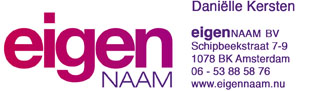 